2. RAZRED: ANGLEŠČINATa teden boste ponovili besede, ki smo se jih že naučili. Spodaj imate družabno igro 'Snakes and ladders' (Kače in lestve). Preden začnete z igranjem ponovite vse besede, ki so na slikah. Če si pozabil, kako narisanemu rečemo v angleščini, vprašaj nekoga starejšega ali pa si pomagaj s slovarjem (https://sl.pons.com/prevod).Navodila za igranje: Figurico postavi na začetek (START)  in vrzi kocko. Premakni se za število pik na kocki.Ko pristaneš na polju, v angleščini povej, kaj je narisano. Če si pravilno poimenoval, ostaneš tam. Če je napačno, se vrneš na prejšnje polje.Če si pristal na polju, kjer je lestev, se povzpneš po lestvi navzgor. Če si pristal na polju, kjer je kačin rep, se zapelješ navzdol.Igre je konec, ko prideš na polje cilj (FINISH).Igro lahko igraš sam ali z ostalimi družinskimi člani.Če nimaš možnosti natisniti družabne igre, si jo lahko tudi prerišeš na list ali pa jo igraš kar preko računalniškega zaslona. V tem primeru si na en prazen list beleži na katerem polju si pristal, da ne pozabiš.Če bi bili v šoli, bi ta teden namenili eno uro tudi pogovoru o prazniku, ki ga praznujejo predvsem na Irskem, v Veliki Britaniji in še nekaterih drugih državah po svetu. Praznik se imenuje St. Patrick's Day in ga praznujejo 17. marca. Za otroke je zanimiv predvsem zaradi palčkov (angleško: Leprechaun (izg. Leprekon), ki naj bi po legendi zbirali lonce polne zlata. Legenda pravi, da če ti uspe ujeti palčka, te bo popeljal do svojega zlata, ki ga skriva na koncu mavrice.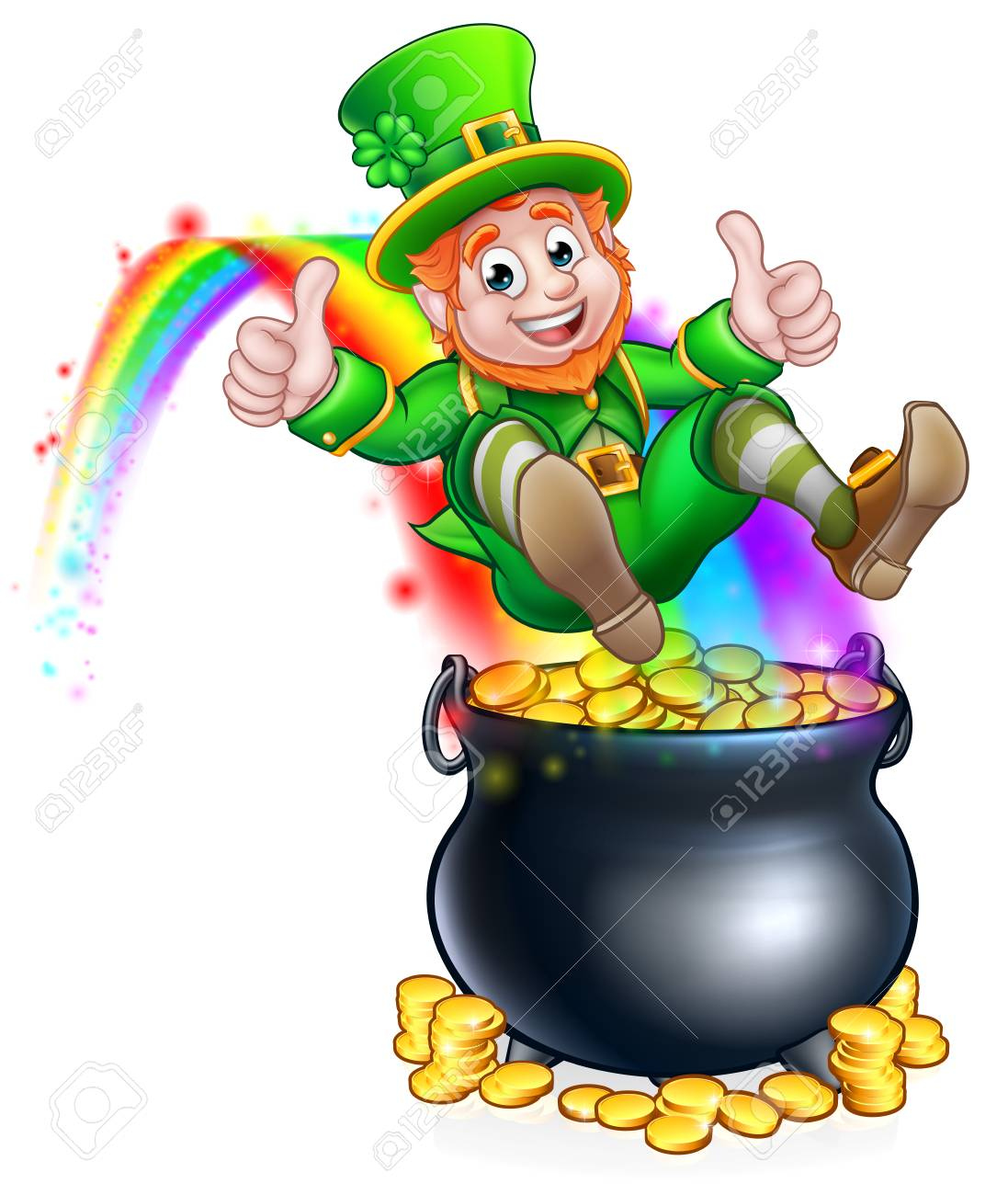 Če želiš, si lahko na youtubu ogledaš risanko o palčku in njegovem zakladu.https://www.youtube.com/watch?v=YO_PmUDSVI8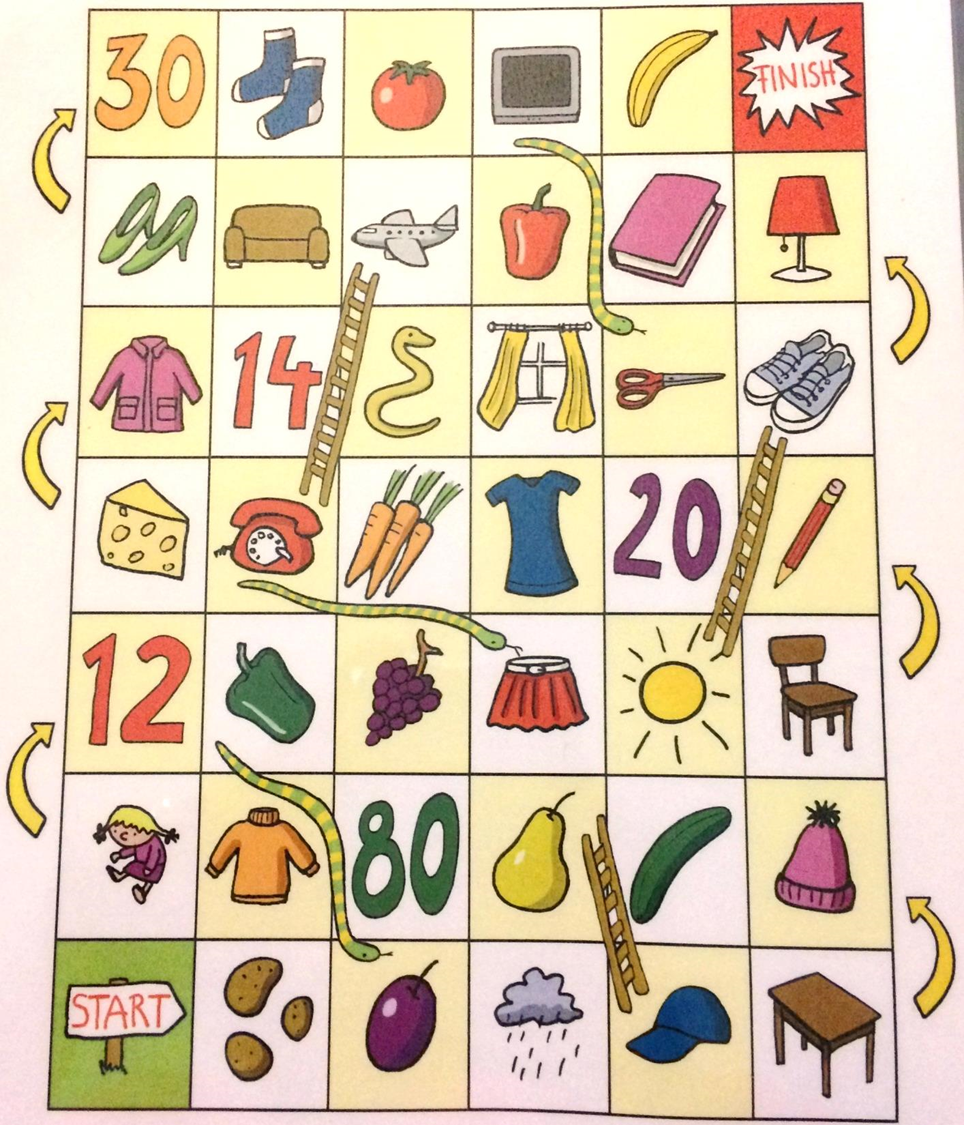 